I Поволжский педагогический форум    В рамках проведения научно - методических мероприятий между Самарским государственным социально-педагогическим университетом и МАДОУ "Детский сад № 50", 28 ноября 2017 года заведующий кафедрой психологии и социальной педагогики, кандидат педагогических наук, доцент,  научный руководитель проектной площадки "Модель социального развития дошкольника в поликультурном пространстве"- Севенюк Светлана Александровна и старший воспитатель МАДОУ "Детский сад № 50"  Митусова Наталья Илларионовна приняли участие в I Поволжском педагогическом форуме  " Система непрерывного педагогического образования: инновационные идеи, модели и перспективы". 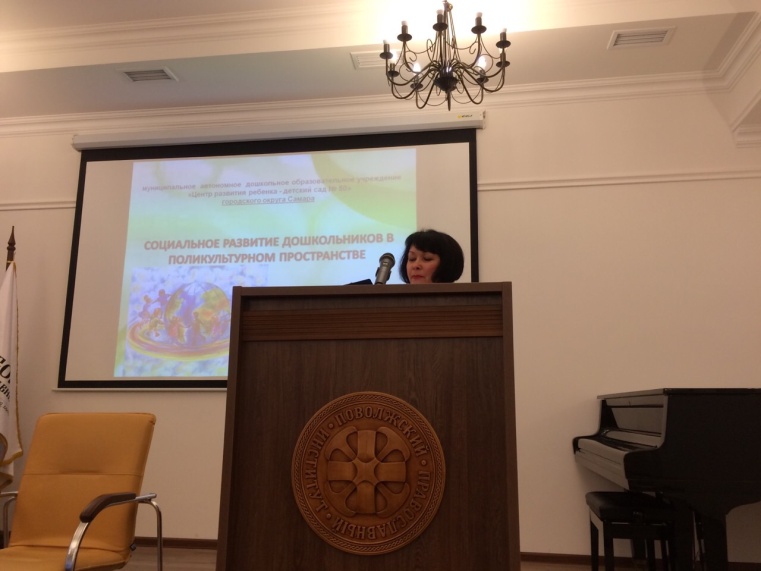      В своем докладе Наталья Илларионовна раскрыла сущность и механизмы социального развития детей дошкольного возраста в современном поликультурном пространстве.     В соответствии с концептуальными основами проектной площадки были выделены следующие направления деятельности: - проектирование открытой образовательной среды, обеспечивающей построение индивидуальных образовательных траекторий, обеспечивающих возможность удовлетворения индивидуальных познавательных потребностей воспитанников для социального развития и личностного роста;- использование деятельностного и исследовательского подходов на основе оптимального использования социальных навыков во всех видах деятельности;-  усиление практико-ориентированного, прикладного характера при использовании различных форм организации   образовательной деятельности; - использование ресурсов социального партнерства с образовательными организациями г.о. Самара и Самарской области и   расширение образовательных услуг, предоставляемых воспитанникам.     Сообщение Натальи Илларионовны вызвало огромный интерес участников Форума.